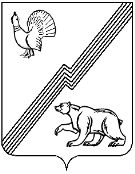 ДУМА ГОРОДА ЮГОРСКАХанты-Мансийского  автономного округа – Югры                                             РЕШЕНИЕот 27 марта 2018 года                                                                                                                    № 18Об исполнении наказов избирателей в 2017 годуРассмотрев информацию, представленную председателем Думы города Югорска, об исполнении наказов избирателей в 2017 году, ДУМА ГОРОДА ЮГОРСКА РЕШИЛА:	1. Принять к сведению информацию об исполнении наказов избирателей в 2017 году (приложение).2. Настоящее решение вступает в силу после его подписания.Исполняющий обязанности председателя Думы города Югорска	   М.И. Бодак«27» марта 2018 года(дата подписания)Приложение к решению Думы города Югорскаот 27 марта 2018 года № 18Информация об исполнении наказов избирателей в 2017 годуОбщегородские наказы Наказы по избирательным участкам№п/пНаименование наказа избирателейИнформация Срок исполненияИтогиСТРОИТЕЛЬСТВОСТРОИТЕЛЬСТВОСТРОИТЕЛЬСТВОСТРОИТЕЛЬСТВОСТРОИТЕЛЬСТВО1Строительство детского сада на 300 мест по Сибирскому бульваруВнебюджетные источники2017-2018Строительство приостановлено2Строительство Кафедрального Собора в районе улицы СахароваВнебюджетные источники2018-2025Проектно-сметная документация проходит экспертизу3Строительство мечети в районе улицы ТорговаяВнебюджетные источники2018-2025Оформлен земельный участок под строительство-4Проектирование и строительство  школы на 900 мест 2018-2021Проектирование и строительство планируется выполнить в рамках концессионного соглашения. Идет поиск инвестора5Строительство торгового центра по ул. Менделеева - МагистральнойВнебюджетные источники2018-2019Выдано разрешение на строительство 2018-2020 гг.6Строительство инженерных сетей 5,7 мкр.2019-2022Планируется к выполнениюв 2019-2022 гг.-7Благоустройство парка в районе улиц Менделеева – Студенческая – Сахарова – Березовая. Строительство вело – роллерной дорожки2017-2019Выполнено устройство велодорожки по ул. Менделеева и ул. Студенческой8Строительство новых домов в капитальном исполнении на месте старой застройки финского комплекса (Менделеева 36,43а,49,55,57,68, Садовая 70 и др.)Внебюджетный источники2017-2022Введены в эксплуатацию:ж/д Менделеева 43а и 55.Находятся в стадии строительства: ж/д Менделеева 36 и 579Строительство сетей электроснабжения и дорог 4 категории 19 мкр2018-2022Планируется строительство электросетей в рамках инвестиционной программы ОАО «ЮТЭК-Региональные сети» на 2018-2022 гг.10Строительство физкультурно – спортивного комплекса2017Находится в стадии завершения строительства11Строительство второй очереди транспортной развязки2018Строительство завершено, получено разрешение на ввод в эксплуатацию в марте 2018 г.12Строительство первой очереди жилого дома по ул. СтуденческойВнебюджетные источники2017-2019Находится в стадии строительства13Строительство одноэтажного жилья усадебного типа для расселения жителей, проживающих в ветхом одноэтажном жилье.2017-2022Построено 7 ж/дПриобретено 20 квартир14Проектирование и строительство газопровода на Зеленую зону.Внебюджетные источники2017-2019Находится в стадии строительства-15Реконструкция сетей электроснабжения и трансформаторной подстанции на Зеленой зоне.Внебюджетные источники2018-2020Планируется строительство 1 этапа электросетей в рамках инвестиционной программы ОАО «ЮТЭК-Региональные сети» на 2018-2020 гг.16Строительство многоэтажной застройки в 14а микрорайоне (земли совхоза)Внебюджетные источники2017-2025Введен в эксплуатацию: ж/д Лунная 2.Находится в стадии строительства: ж/д Мичурина 23, 25.17Проектирование и строительство инженерных сетей 14а микрорайона2017-2025Проектно-сметная документация прошла гос.экспертизу18Газификация микрорайона «Снегири»2018-2019Проектно-сметная документация прошла гос.экспертизу19Проектирование и строительство дороги по ул. Свердлова до соединения с ул. Студенческой2018-2019Заключен контракт в 2017 г. Строительство не начато20Благоустройство дворовой территории по ул. Толстого 12,14,16. Расширение автомобильной стоянки в районе Толстого 14,162017-2020В 2016 году выполнено устройство автомобильной стоянки возле жилого дома № 16 по ул. Толстого. В 2017 году расширен проезд возле жилого дома №16 и установлены малые архитектурные формы на детской площадке возле ж/д № 1621Строительство нового здания Югорского политехнического колледжаЗаказчик – автономный округ2018-2021Разработана проектно-сметная документация.Ведутся переговоры с правительством ХМАО-Югры по строительству объекта. -22Реконструкция стадиона лицея им. Г.Ф. Атякшева2017-2019В 2016 году установлено ограждение. В 2017 году произвели отсыпку территории.23Строительство пристроя к детской школе искусств по ул. 40 лет Победы2017-2020Выполнен эскизный проект.-24Строительство нового микрорайона индивидуальной жилой застройки микрорайона Югорск -22017-2020Подготовлены на аукцион для продажи – 10 зем.участковдля льготных категорий- 10 зем.участков25Реконструкция КОС - 5002017-2019Контракт заключен в 2017 году.26Строительство здания школы на 175 мест по ул. 40 лет Победы2018-2020Идет поиск инвестора-27Реконструкция городского сквера по ул. Ленина2017-2020-28Строительство памятника Воинам - интернационалистамВнебюджетные источники2017-2019Утвержден эскиз-29Строительство нового здания «ЮТЭК – Югорск»Внебюджетные источники2017-2018Строительство завершено в октябре 2017 года.30Строительство торгового центра по ул. ЛесозаготовителейВнебюджетные источники2018-2019-31Строительство автомобильной стоянки на месте снесенных домов по ул. Кирова 1б, 1в 2018-2019-32Строительство спортивной площадки и благоустройство прилегающей территории ул. Кирова 8,10, Железнодорожная д. 17 2018-2021В 2016 году выполнено устройство спортивного корта с баскетбольными кольцами и устройство проезда вдоль жилого дома №10 по ул. Кирова.33Строительство канализационного коллектора и насосной станции для перевода стоков с КОС – 1500  на КОС – 70002017-2020Выполнено-34Строительство сквера на месте снесенных домов ул. Попова д. 10,122017-2019Работы по благоустройство территории на месте снесенных домов по ул. Попова 10-12 выполнены в 2017 году.35Благоустройство территории по ул. Попова в районе налоговой инспекции и магазина «Монетка» до швейной фабрики (до ул. Титова) с отводом водыВнебюджетные источники2018-2020-36Благоустройство квартала жилых домов по ул. Таежной 12/3, 12/42018-2021В 2016 году выполнено устройство автомобильной стоянки возле жилого дома №12/1 по ул. Таежная37Благоустройство прилегающей территории к жилым домам  ул. Титова д. 7,9, ул. Дружбы народов д. 1, ул. Гастелло д.7, 7а, 2017-2021Работы по благоустройство территории выполнены в 2017 году.38Проектирование и строительство ливневой канализации по ул. Спортивной, Таежной, Мира, 2019-2022-ДОРОГИ, ТРОТУАРЫДОРОГИ, ТРОТУАРЫДОРОГИ, ТРОТУАРЫДОРОГИ, ТРОТУАРЫДОРОГИ, ТРОТУАРЫ1Строительство внутриквартального проезда к жилому кварталу АвалонВедется строительство2017-2018Работы завершены в 2017 году.2Строительство дорог по ул. Уральской (от Цветного бульвара до ул. Магистральной), по ул. Звездная (от Магистральной до въезда в детский сад)2018-2019Заключен контракт в 2017 году.Работы по устройству дороги по ул. Звездная завершены в 2017 году.3Корректировка проекта и реконструкция ул. Магистральной2018-2019Проектно-сметная документация находится в стадии разработки4Устройство тротуаров от Цветного бульвара до ул. Магистральной по ул. Сахарова2017-2018В 2016 году выполнены работы по отсыпке щебнем. В 2018-2019 году планируется выполнить работы по асфальтированию тротуара5Реконструкция ул. Садовой от ул. Магистральной до ул. Вавилова2019-2022Разработана проектно-сметная документация6Реконструкция дороги по ул. Студенческая до объездной дороги.2017-2023Заключен муниципальный контракт на проектно-изыскательные работы до 2020г.7Строительство дороги по ул. Лесной в щебеночном исполнении, строительство тротуара2018-2020-8Реконструкция ул. Никольской, от ул. Газовиков до ул. Промышленной2018-2019Заключен контракт в 2017 году. Находится в стадии строительства9Строительство дорог и тротуаров в микрорайоне «Снегири»2019-2022-10Реконструкция автостоянки возле магазина «Деревенский»Внебюджетные источники2017-2018-11Реконструкция ул. 40 лет Победы: продление до ул. Попова2017-2022Разработана проектно-сметная документация12Строительство дороги по ул. Ленина от ул. Октябрьской до выезда на ул. Торговую2018-2022-13Отсыпка щебнем ул. Кл. Цеткин2018-14Реконструкция автомобильной дороги от г. Югорска до пгт. ТаежныйВключена в Государственную программу автономного округа. 2017-2025Находится в стадии строительства -15Расширение дороги от казармы до котельной мкр. Югорск - 22017-2019Работы завершены в 2017 году.16Устройство автомобильной стоянки по ул. Спортивная 10 Титова 502017Работы завершены в 2017 году№ п/пНаименование мероприятий№ округа1Устройство тротуара по ул. Ермака от МБОУ СОШ№ 6 до ул. Вавилова из плит1 округА.Ю. Харлов,Е.Б. Комисаренко2Устройство тротуара по ул. Заводской до от ул. Студенческой до «Детской школы искусств города Югорска» из плит2 округВ.А. Климин,М.В. Кулик3Устройство дворового проезда из асфальтобетона возле жилого дома 20 по ул. Студенческая 2 округВ.А. Климин,М.В. Кулик4Устройство автомобильной стоянки по ул. Декабристов, 6-123 округИ.П. Данилова,Ф.С. Медведев5Отсыпка щебнем проезда по ул. Сахарова (м/у Декабристов и Студенческой)3 округИ.П. Данилова,Ф.С. Медведев6Благоустройство жилого дома по ул. Газовиков, 6, Никольская 1,3 (детские городки)4 округА.Ю. Годлевский,А.П. Иванов7Водоотвод ул. Никольская  4 округА.Ю. Годлевский,А.П. Иванов8Дополнительное оснащение детской площадки элементами малых форм во дворе домов по ул. Толстого д. 2,4, ул. Свердлова 1,3, ул. Газовиков 15 округА.В. Беккер,А.А. Пантин9Расширение проезда во дворах жилых домов №12, 14 по ул. Толстого5 округА.В. Беккер,А.А. Пантин10Установка детского городка возле жилого дома №16 по ул. Толстого 5 округА.В. Беккер,А.А. Пантин11Устройство водоприемного колодца возле жилого дома №6А по ул. Октябрьская6 округЕ.Ю. Павлюк,Н.В. Тимченко12Механизаторов 22-24 дооборудование площадки детской (качели, турники), установка футбольных ворот ул. Буряка6 округЕ.Ю. Павлюк,Н.В. Тимченко13Устройство автомобильной стоянки возле жилого дома № 14 по ул. Мира 7 округА.В. Михолап,В.Н. Бендус14Устройство городков по ул. Мира 18-18/1 и по ул. 40 лет Победы 9-9а 7 округА.В. Михолап,В.Н. Бендус15Замена  МАФ на детских городках ул. Мира 9,11, Геологов 9б 8 округМ.И. Бодак,Н.Т. Самарина16Асфальтирование двора возле домов 8,10 по улице Мира 8 округМ.И. Бодак,Н.Т. Самарина17Устройство автомобильной стоянки в районе жилых домов № 9, 11 по ул. Титова9 округА.Н. Соколов,С.П. Харлов18Автомобильная стоянка по ул. Спортивная возле жилого дома № 37а и МАДОУ «Детский сад «Снегурочка» 10 округВ.П. Харлов,К.В. Астапенко19Устройство искусственной дорожной неровности по ул. Спортивная10 округВ.П. Харлов,К.В. Астапенко20Устройство проезда из асфальтобетона к жилому дому № 3 в мкр. Югорск-211 округО.А. Баргилевич